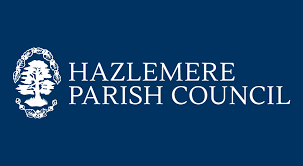 HAZLEMERE PARISH COUNCIL FULL COUNCIL (BUDGET) MEETING MINUTESFULL COUNCIL MINUTES 14 NOVEMBER 2022 19.00 AT CEDAR BARNHazlemere Parish Council has been advised of the death of former Chairman and Councillor, Milly Roberts, who sadly passed away last week. Milly will be remembered with great respect and the Council would like to express their gratitude for her dedication and contribution to the residents of the Parish during her tenure. Our deepest sympathies are extended to her family and friends at this difficult time.MEMBERS OF THE COUNCIL PRESENT C Oliver, A Cecil, P Fleming, J Baker, E Gemmell I Hamilton and J Horton Apologies for absence	It was resolved that apologies be accepted from J Weaver Cllr I, Cllr L Casey, Cllr P Ruffles, Cllr D ThompsonDeclaration of InterestCouncillors did not take part in any discussions involving their declaration of interests below:Cllr A Cecil: Member of Hazlemere Community Association.Councillor J Horton: Hazlemere Sports Association, Hazlemere Football Club and Hazlemere Memorial Hall TrusteeCllr C Oliver: Trustee of Hazlemere Sports Association. Cllr P Ruffles: Family member works for Canny CafeCllr D Thompson: Member of Hazlemere Fete Committee and Wycombe Sound Radio Station.Cllr J Weaver: Member of Hazlemere Gardening Association, Chiltern Society and Grange Area Trust.Public SessionThere were no Members of the Public present. Finance	It was resolved to defer this agenda item to January Full Council meeting Draft Budget 2023/24 It was resolved to defer this agenda item to January Full Council meeting Draft Fees and Charges 2023/24It was resolved to defer this agenda item to January Full Council meetingDraft Precept 2023/24It was resolved to defer this agenda item to January Full Council meetingInterim Invoice November 2022It was resolved to approve the Cedar Park Tree Care Ltd (reference : QU – 0537) invoice. Meeting finished at 21:00The next meeting is the Staff Committee meeting on the 21 November The next Full Council meeting is the 6 December 2022Signed Janet Collins 14 November 2022Janet Collins  Administrative AssistantAGENDA ITEM 2HAZLEMERE PARISH COUNCIL FULL COUNCIL MEETINGTuesday 14 November 2022Declaration of Interest Please note that the Clerk cannot advise members on this. Members are personally responsible for declaring an interest.  Members are respectfully advised to read the Code of Conduct (previously circulated) for information. Please also note that Councillors are responsible for ensuring that their Registers of Interests are up to date (within 28 days of any changes).Cllr A Cecil: Member of Hazlemere Community Association.Councillor J Horton: Hazlemere Sports Association, Hazlemere Football Club and Hazlemere Memorial Hall TrusteeCllr C Oliver: Trustee of Hazlemere Sports Association. Cllr P Ruffles: Family member works for Canny CafeCllr D Thompson: Member of Hazlemere Fete Committee and Wycombe Sound Radio Station.Cllr J Weaver: Member of Hazlemere Gardening Association, Chiltern Society and Grange Area Trust.AGENDA ITEM 4HAZLEMERE PARISH COUNCIL FULL COUNCIL MEETINGTuesday 14 November 2022Finance									19.22Members are asked to receive the reports and make any recommendationsSee Documents on Google DriveDraft Budget 2023/24 The Chairman, Vice Chairman and Councillor A Cecil are preparing recommendations for this meetingDraft Fees and Charges 2023/24The Chairman, Vice Chairman and Councillor A Cecil are preparing recommendations for this meetingDraft Precept 2023/24The Chairman, Vice Chairman and Councillor A Cecil are preparing recommendations for this meetingInterim Invoice November 2022